附件 2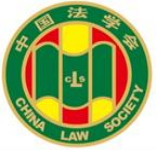 第十届“全国杰出青年法学家” 推荐表中国法学会2022 年 12 月印制填  表  说  明一、表一为推荐单位填写或指导推荐候选人填写，表二为推荐候选人 工作单位上级党委 (党组) 填写并盖章，表三为推荐候选人工作单位上级 纪检监察部门填写并盖章，表四为推荐单位填写并盖章。例如，推荐候选人为某大学法学院教授的，表二应由该大学党委填写 并盖章，表三应由该大学纪委填写并盖章，表四应由该大学法学院填写并 盖章。二、推荐单位需填写推荐评选委员会投票情况、推荐意见 (每人 500 字以内)。三、请用计算机填写，可根据实际需要分栏，但勿随意变动格式及字体字号。四、请各推荐单位于 2023 年 3 月 20 日之前，将本表电子版发至指定邮箱。纸质版以 A4 纸打印一式四份，连同推荐评选情况报告、推荐候选 人身份证复印件、推荐候选人代表性学术专著 1-2 部 (独著) 、学术论文 3-5 篇 (独著或第一作者)、重要荣誉证书或证明复印件各一式一份，寄至 指定地址。联 系 人：魏丽莎 于晓航  010-66123109邮寄地址：北京市海淀区皂君庙 4 号中国法学会研究部 1334 室邮    编：100081电子邮箱：qnfxj2022@163.com表一 ：推荐候选人情况表一 ：推荐候选人情况表一 ：推荐候选人情况表一 ：推荐候选人情况表一 ：推荐候选人情况姓    名周建军性    别男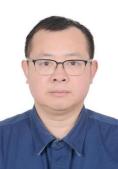 出生日期1977.6.29民    族汉政治面貌中共党员学    历博士研究生技术职称教授行政职务无工作单位云南师范大学法学与社会学学院云南师范大学法学与社会学学院云南师范大学法学与社会学学院通讯地址云南省昆明市呈贡区雨花片区 1 号云南省昆明市呈贡区雨花片区 1 号云南省昆明市呈贡区雨花片区 1 号云南省昆明市呈贡区雨花片区 1 号重要学术成果(包括专著和论文，只列书名和篇名即可。论文仅限于发表在核心期刊或全国性重 要报纸上的。请注明署名方式、发表或出版时间、刊物或出版社、字数。代表性著 作和论文请注明中国知网统计的被引用数。)1.专著：《刑事政治导论》，人民出版社2021年版，被引1次(27万字)；2.专著：《刑事司法政策原理》(“十二五”国家重点图书出版规划项目)，清华大学出版社2011年版，被引113次(33.5万字)；3.论文：《刑事政治视域的跨境婚姻人口贩运问题研究》，独立撰写，载《云南民族大学学报(哲学社会科学版)》(CSSCI)2022年第4期(1.4万字)；4.论文：《毒品犯罪罪刑量化的实证研究》，第一作者，载《法治研究》(CSSCI)2022年第4期(1.9万字)；5.论文：《食品安全刑法“非食品原料”认定的学理问题》，第一作者，载《江西社会科学》(CSSCI)2021年第12期，被引2次(1.6万字)；6.论文：《迈向新时代的社会治理法治化》，第一作者，载《云南民族大学学报(哲学社会科学版)》(CSSCI)2019年第1期，被引33次(1.1万字)；7.论文：《“李斯特鸿沟”的误读及其社会政策诠释》，独立撰写，载《求索》(CSSCI)2018年第6期，被引6次(1.8万字)；8.论文：《中国民营企业犯罪治理的政策研究》，独立撰写，载《政治与法律》(CSSCI)2012年第7期，被引24次(0.9万字)；9.论文：《盲人摸象、管中窥豹抑或多元融通——犯罪学研究的一体化进路》，第一作者，载《法治研究》(CSSCI)2012年第3期，被引4次(0.95万字)；10.论文：《论刑事司法政策的本原和形式》，第一作者，载《刑法论丛》(CSSCI)2011年第1卷，被引2次(1.8万字)；11.论文：《论“亲亲”原则在现代刑法中的引入》，第二作者，载《东南学术》(CSSCI)2008年第6期，被引3次(0.8万字)；12.论文：《变革社会中的刑事政治问题——从制度需求的角度》，载《法律科学(西北政法大学学报)》(CSSCI)2009年第6期，被引12次(0.9万字)；13.论文：《刑事司法政策的形成与执行》，独立撰写，载《刑法论丛》(CSSCI)2009年12月，总第30卷，被引6次，(3万字)；14.论文：《证券刑法的基本问题》，独立撰写，载《政治与法律》(CSSCI)2008年第10期，被引15次(0.85万字)；15.论文：《法条竞合犯抑或想象竞合犯——法条竞合犯与想象竞合犯的界限之争》，独立撰写，载《刑事法评论》(CSSCI)2008年第1期，被引23次(2.7万字)；16.论文：《中国废除毒品犯罪死刑的刑事政策分析》，第一作者，载《昆明理工大学学报(社会科学版)》(一般核心)，2021年第2期(1.1万字)；17.论文：《刑法学研究的思想与动向(2018-2019)》，独立撰写，载《昆明理工大学学报(社会科学版)》(一般核心)2019年第4期，被引2次(0.3万字)；18.论文：《刑事政治的元理论探究》，独立撰写，载《昆明理工大学学报(社会科学版)》(一般核心)2019年第2期，被引4次(1.3万字)；19.论文：《刑事政治理论的构成与体系》，独立撰写，载《山东警察学院学报》（北大核心）2018年第4期（1万字）；20.论文：《乡村社会治理之路径探究》，独立撰写，载《山东警察学院学报》(北大核心)2015年第3期，被引3次(1.1万字)；21.论文：《满树梨花绝难结出苹果——兼论苏力教授的本土资源论》，独立撰写，载《法治研究》(核心刊物)2013年第9期，被引5次(1.6万字)；22.论文：《论刑事政策的二律背反原理》，独立撰写，载《昆明理工大学学报(社会科学版)》(B类)2012年第4期，被引3次(0.8万字)；23.论文：《法人人格的刑事否认原理》，独立撰写，载《江苏警察学院学报》(北大核心)2009年第3期(0.9万字)；24.论文：《保安处分制度理论研究六十年》，独立撰写，载《山东警察学院学报》(北大核心)2009年第4期，被引4次(1.6万字)；25.论文：《票据犯罪的疑难问题——以董某票据诈骗案为例》，独立撰写，载《昆明理工大学学报(社会科学版)》(一般核心)2008年第5期，被引2次(0.97万字)；26.论文：《窃取银行储户资料变造存折取款构成何罪》，独立撰写，载《人民检察》(北大核心)2008年第1期(0.3万字)；27.论文：《宽严并进”刑事政策在台湾地区的实践——以台湾地区2005年“刑法修正”为样本》，第二作者，载《南昌大学学报(人文社科版)》(中文核心)2007年第1期，被引14次(0.9万字)；28.论文：《废除劳教制度如何善后》，第一作者，载《检察风云》(全国性重要报纸)2014年第3期，被引3次(0.3万字)；29.论文：《犯罪治理的斯芬克斯之谜》，独立撰写，载《检察风云》(全国性重要报纸)2016年第5期，被引5次(0.3万字)；30.论文：《论刑事和解的法律依据》，独立撰写，载《法制日报》(现更名为《法治日报》，全国性重要报纸)2009年6月17日第12版(0.2万字)；31.论文：《社会效果与法律效果：甄别概念再谈关系》，第一作者，载《检察日报》(最高检主办的全国性重要报纸)2009年4月9日第3版(学术版)(0.2万字)。获得奖项和表彰(请注明获得时间及等级)1.2014 年，专著《刑事司法政策原理》获第三届“中国法学优秀成 果奖”三等奖；2.2022 年，专著《刑事政治导论》获云南社会科学成果奖二等奖；3.2022 年，荣立三等功；4.2020 年，国家反恐综合训练基地 (云南基地) 优秀共产党员；5.2019 年，获中国法学会“泛珠论坛”三等奖；6.2017 年，获中国法学会“西部法治论坛”三等奖；7.2014 年，获中国法学会第三届“中国法学优秀成果奖”三等奖；8.2013 年，获云南省社科成果三等奖；9.2013 年，中国法学会 ·西部法治论坛二等奖；10.2012 年，昆明理工大学“刑法学优势教学法”二等奖；11.2012 年，获昆明理工大学“红河 ·红云”优秀教师奖；12.2021 年，获云南省公安厅嘉奖；13.2005 年，获福建省公安厅嘉奖；14.2009 年，获“京师高铭暄学术成果奖”二等奖。